サクサクOfficeプロジェクトワードのアウトラインを使って、目次を作成するエクセルのVLOOKUP関数を使いこなすパワーポイントのスライドをアウトラインから作成する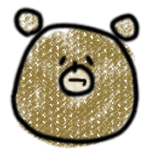 